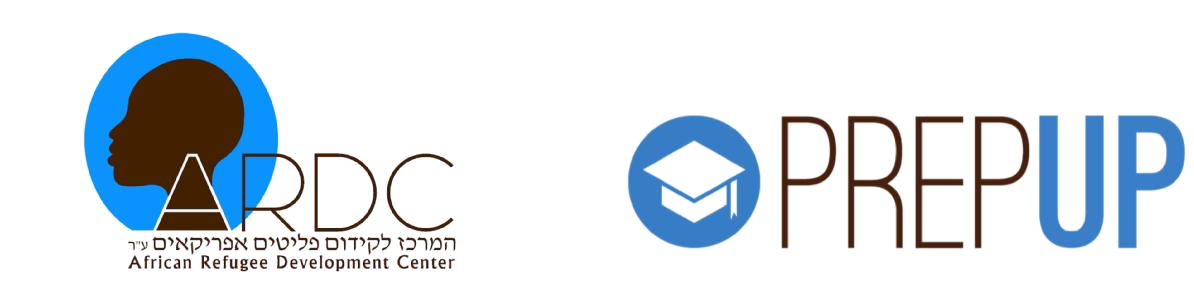 ARDC Higher Education Scholarship Application 2018/2019The African Refugee Development Center (ARDC) is a grassroots, community-based, non-profit organization that was founded in 2004 by African asylum seekers and Israeli citizens with the mission to protect, assist and empower African refugees and asylum seekers in Israel. In 2009, ARDC founded its education project, which focuses on providing individualised assistance and higher education support to African asylum seekers  on the path to achieving their goals. Since that time, ARDC has provided assistance to more than 2,000 students. In 2015, ARDC launched a scholarship program aimed at assisting asylum seekers in attaining higher education.ARDC is offering partial scholarships for African asylum seekers enrolled in university in Israel. Each successful student will receive up to a maximum of 9,500 NIS for one academic school year based on need. Scholarship students will be required to complete 30 hours of community service at an organization chosen by the student. All applications will be reviewed by ARDC’s scholarship committee, an advisory group comprised of former teachers and university administrators.If you have received the scholarship in the previous academic year you are entitled to apply again, however please note that priority will be given to new applicants. ARDC will transfer the scholarship within the academic year, but does not commit to a specific date for transfers. If you are interested in applying, please complete the application and provide the accompanying documents by 30 October 2018. Submit your documents by completing the Google Form or Paper Form, and attaching the relevant documents or emailing the documents (with the application) to scholarships@ardc-israel.org.  To apply, please complete the Paper Form or this Google Form:https://docs.google.com/forms/d/e/1FAIpQLSd-5oUsgexAM_bmFc9toEt0uFmf9cJoV8ecZvD7SXM7sh68_A/viewform?usp=pp_urlYou must complete all the questions to apply. Eligibility: To apply, you must be: 1. A student enrolled in higher education2. In good academic standing3. An asylum seeker or refugee living in IsraelYour application will not be complete until we receive all the documents and the complete Google Form or paper form.Section 1: Background InformationFull Name: 2. Phone number:3. Email:4. Country of Origin:	5. Gender:	Male	FemaleSchool you are attending: Degree you are seeking:Section 2: Financial Information 11. Do you have any current scholarships?	Yes	NoIf Yes, Name of scholarship(s):Total amount received (Shekel):12. Are you currently employed?	       Yes	NoName of employer: ___________________________________Salary (Shekel) after tax: __________________ per month (an estimate is fine)How many people depend on you for financial support both in Israel and abroad (i.e. children, relatives)?Section 3: Essay QuestionsAnswer the following questions to the best of your ability. Please type your answers on a separate piece of paper.How will this scholarship help you? (minimum 200 words)What are your future goals after graduation? (minimum 200 words)How will your education serve to help your community? (minimum 200 words)Would you like to include any additional information?Section 4: Accompanying Documents to be SubmittedYour application will not be complete until we receive these documents. If you cannot provide one of these documents, please explain the reason why below. Academic Transcript (for second or third year students) or acceptance letter to university (for first year students)Attached: 	Yes		NoBank Statement	Attached: 	Yes		NoCopy of Salary (tlush)Attached: 	Yes		NoCopy of stamped RSD (first page is fine) or Visa (showing that the RSD was submitted If you are unable to provide RSD, please explain why 	Attached: 	Yes		NoCopy of Visa (if you have one)	Attached: 	Yes		NoIf you are unable to provide one of these documents, please explain whyYour application will not be complete until we receive these documents. The Scholarship Committee will not consider incomplete applications. 8.Current year in school:  First YearSecond YearThird YearThird YearOther9.Have you submitted an RSD application (asylum application) in Israel?Have you submitted an RSD application (asylum application) in Israel?Have you submitted an RSD application (asylum application) in Israel?YesNoIf you answered no to submitting RSD, please explain here _______________________10. Are you willing to commit to 30 hours of volunteer work as part of the scholarship?If you answered no to submitting RSD, please explain here _______________________10. Are you willing to commit to 30 hours of volunteer work as part of the scholarship?If you answered no to submitting RSD, please explain here _______________________10. Are you willing to commit to 30 hours of volunteer work as part of the scholarship?If you answered no to submitting RSD, please explain here _______________________10. Are you willing to commit to 30 hours of volunteer work as part of the scholarship?If you answered no to submitting RSD, please explain here _______________________10. Are you willing to commit to 30 hours of volunteer work as part of the scholarship?YesNo